Name of Journal: World Journal of GastroenterologyManuscript NO: 81168Manuscript Type: LETTER TO THE EDITORCeliac disease screening in patients with cryptogenic cirrhosisNarciso-Schiavon JL et al. Celiac disease and cryptogenic cirrhosisJanaina Luz Narciso-Schiavon, Leonardo Lucca SchiavonJanaina Luz Narciso-Schiavon, Leonardo Lucca Schiavon, Gastroenterology Division, Internal Medicine Department, Federal University of Santa Catarina, Florianopolis 88040-900, SC, BrazilAuthor contributions: Narciso-Schiavon JL and Schiavon LL designed the research; Narciso-Schiavon JL wrote the paper; and Schiavon LL reviewed the manuscript.Corresponding author: Janaina Luz Narciso-Schiavon, MD, PhD, Associate Professor, Gastroenterology Division, Internal Medicine Department, Federal University of Santa Catarina, R Maria Flora Pasewang S/N, Florianopolis 88040-900, SC, Brazil. janaina.narciso@uol.com.brReceived: October 27, 2022Revised: November 26, 2022Accepted: December 21, 2022Published online: January 14, 2023AbstractWe write a letter to the editor commenting the article “Who to screen and how to screen for celiac disease”. We discuss the present literature on cirrhosis and celiac disease (CD) and recommend screening and treating CD in individuals with cryptogenic cirrhosis.Key Words: Celiac disease; Liver cirrhosis; Liver failure; Aspartate aminotransferase; Alanine aminotransferase©The Author(s) 2023. Published by Baishideng Publishing Group Inc. All rights reserved. Citation: Narciso-Schiavon JL, Schiavon LL. Celiac disease screening in patients with cryptogenic cirrhosis. World J Gastroenterol 2023; 29(2): 410-412URL: https://www.wjgnet.com/1007-9327/full/v29/i2/410.htmDOI: https://dx.doi.org/10.3748/wjg.v29.i2.410Core Tip: We discuss reasons for recommendation of celiac disease screening in patients with cryptogenic cirrhosis.TO THE EDITORWe read with interest the article by Singh et al[1]. Liver cirrhosis is a disease with potential morbidity, which can progress to decompensation, hepatocellular carcinoma and death. A high proportion (9.15%) of patients with cryptogenic hypertransaminasemia is affected by asymptomatic celiac disease (CD)[2]. It has been proposed that the hepatic manifestation of CD is a nonspecific chronic hepatitis[3], called by some authors celiac hepatitis[4]. A higher prevalence of CD has been demonstrated in individuals with autoimmune hepatitis[5], and anti-actin antibodies may be present in both diseases, as they are reliable for the diagnosis of type-1 autoimmune hepatitis[6] and can also be associated with severe intestinal mucosa damage in CD patients[7]. This could support an immunological link between CD and liver injury. Despite these findings, it is not known for sure whether liver disease associated with celiac has the potential to progress to liver cirrhosis, although CD is twice as common in individuals with cirrhosis of the liver as in the general population[8,9]. In this sense, studies suggest that CD can be a cause of cryptogenic cirrhosis[10,11]. Most importantly, it has been reported that a gluten-free diet (GFD) treatment can reverse the decompensation of cirrhosis and remove the patient from liver transplantation waiting list[12-14]. Joshi et al[9] evaluated 84 patients with chronic liver disease, and 13% were diagnosed with CD. An improvement in liver function tests and Child-Pugh score was observed after GFD treatment. Demir et al[10] reported five cases of children with cryptogenic cirrhosis and CD. Treatment with GFD leaded to clinical and biochemical improvement, followed by a decrease in liver and spleen size. The most important sample was reported by Wakim-Fleming et al[8]. They have evaluated 204 patients with biopsy proven cirrhosis of different causes, and 2.5% were diagnosed with CD. After a GFD, patients with CD showed a return to normal levels of their celiac antibodies, small bowel biopsy and liver enzymes, and none received a liver transplant[8]. The European Society for the Study of Celiac Disease states that patients with unexplained elevation of liver enzymes should be assessed for CD and recognizes that CD can be associated with severe liver disease and even liver failure[15].For the aforementioned reasons, and because liver cirrhosis has a high potential for morbidity and mortality, we recommend screening and treating CD in individuals with cryptogenic cirrhosis[16]. And one should consider screening for celiac antibodies in patients with decompensated cirrhosis on the liver transplantation waiting list, whatever are the mechanisms involved in the deterioration of liver function. REFERENCES1 Singh P, Singh AD, Ahuja V, Makharia GK. Who to screen and how to screen for celiac disease. World J Gastroenterol 2022; 28: 4493-4507 [PMID: 36157923 DOI: 10.3748/wjg.v28.i32.4493]2 Volta U, Granito A, De Franceschi L, Petrolini N, Bianchi FB. Anti tissue transglutaminase antibodies as predictors of silent coeliac disease in patients with hypertransaminasaemia of unknown origin. Dig Liver Dis 2001; 33: 420-425 [PMID: 11529654 DOI: 10.1016/s1590-8658(01)80014-1]3 Nehra V, Angulo P, Buchman AL, Lindor KD. Nutritional and metabolic considerations in the etiology of nonalcoholic steatohepatitis. Dig Dis Sci 2001; 46: 2347-2352 [PMID: 11713934 DOI: 10.1023/a:1012338828418]4 Rubio-Tapia A, Murray JA. The Liver and Celiac Disease. Clin Liver Dis 2019; 23: 167-176 [PMID: 30947869 DOI: 10.1016/j.cld.2018.12.001]5 Haggård L, Glimberg I, Lebwohl B, Sharma R, Verna EC, Green PHR, Ludvigsson JF. High prevalence of celiac disease in autoimmune hepatitis: Systematic review and meta-analysis. Liver Int 2021; 41: 2693-2702 [PMID: 34219350 DOI: 10.1111/liv.15000]6 Granito A, Muratori L, Muratori P, Pappas G, Guidi M, Cassani F, Volta U, Ferri A, Lenzi M, Bianchi FB. Antibodies to filamentous actin (F-actin) in type 1 autoimmune hepatitis. J Clin Pathol 2006; 59: 280-284 [PMID: 16505279 DOI: 10.1136/jcp.2005.027367]7 Carroccio A, Brusca I, Iacono G, Alessio MG, Sonzogni A, Di Prima L, Barrale M, Ottomano C, Ambrosiano G, Teresi S, D'Angelo A, Pirrone G, Cefalù B, Scalici C, La Chiusa SM. IgA anti-actin antibodies ELISA in coeliac disease: a multicentre study. Dig Liver Dis 2007; 39: 818-823 [PMID: 17652043 DOI: 10.1016/j.dld.2007.06.004]8 Wakim-Fleming J, Pagadala MR, McCullough AJ, Lopez R, Bennett AE, Barnes DS, Carey WD. Prevalence of celiac disease in cirrhosis and outcome of cirrhosis on a gluten free diet: a prospective study. J Hepatol 2014; 61: 558-563 [PMID: 24842303 DOI: 10.1016/j.jhep.2014.05.020]9 Joshi A, Falodia S, Kumar N, Gupta P, Khatri PC. Prevalence of celiac disease among pediatric patients with cryptogenic cirrhosis and effect of gluten-free-diet. Indian J Gastroenterol 2018; 37: 243-247 [PMID: 29948993 DOI: 10.1007/s12664-018-0857-6]10 Demir H, Yüce A, Caglar M, Kale G, Kocak N, Ozen H, Gürakan F, Saltik-Temizel IN. Cirrhosis in children with celiac disease. J Clin Gastroenterol 2005; 39: 630-633 [PMID: 16000933 DOI: 10.1097/01.mcg.0000170734.49725.53]11 Duman AE, Oğütmen Koç D, Korkmaz U, Tohumcu A, Celebi A, Sentürk O, Hülagü S, Erçin C. Cirrhosis and intestinal B-cell lymphoma: two entities that are rarely associated with celiac disease. Turk J Gastroenterol 2013; 24: 192-194 [PMID: 23934474 DOI: 10.4318/tjg.2013.0478]12 Roumeliotis N, Hosking M, Guttman O. Celiac disease and cardiomyopathy in an adolescent with occult cirrhosis. Paediatr Child Health 2012; 17: 437-439 [PMID: 24082804 DOI: 10.1093/pch/17.8.437]13 Ratziu V, Nourani M, Poynard T. Discussion on celiac disease in patients with severe liver disease: gluten-free diet may reverse hepatic failure. Gastroenterology 2002; 123: 2158-9; author reply 2159-60 [PMID: 12454882 DOI: 10.1053/gast.2002.37302]14 Al-Hussaini A, Basheer A, Czaja AJ. Liver failure unmasks celiac disease in a child. Ann Hepatol 2013; 12: 501-505 [PMID: 23619270]15 Al-Toma A, Volta U, Auricchio R, Castillejo G, Sanders DS, Cellier C, Mulder CJ, Lundin KEA. European Society for the Study of Coeliac Disease (ESsCD) guideline for coeliac disease and other gluten-related disorders. United European Gastroenterol J 2019; 7: 583-613 [PMID: 31210940 DOI: 10.1177/2050640619844125]16 Narciso-Schiavon JL, Schiavon LL. To screen or not to screen? Celiac antibodies in liver diseases. World J Gastroenterol 2017; 23: 776-791 [PMID: 28223722 DOI: 10.3748/wjg.v23.i5.776]FootnotesConflict-of-interest statement: All the authors report no relevant conflicts of interest for this article.Open-Access: This article is an open-access article that was selected by an in-house editor and fully peer-reviewed by external reviewers. It is distributed in accordance with the Creative Commons Attribution NonCommercial (CC BY-NC 4.0) license, which permits others to distribute, remix, adapt, build upon this work non-commercially, and license their derivative works on different terms, provided the original work is properly cited and the use is non-commercial. See: https://creativecommons.org/Licenses/by-nc/4.0/Provenance and peer review: Unsolicited article; Externally peer reviewed.Peer-review model: Single blindCorresponding Author's Membership in Professional Societies: Sociedade Brasileira de Hepatologia; Associação Latinoamericana para Estudo do Fígado; and Associação Catarinense para Estudo do Fígado.Peer-review started: October 27, 2022First decision: November 26, 2022Article in press: December 21, 2022Specialty type: Gastroenterology and hepatologyCountry/Territory of origin: BrazilPeer-review report’s scientific quality classificationGrade A (Excellent): 0Grade B (Very good): BGrade C (Good): CGrade D (Fair): 0Grade E (Poor): 0P-Reviewer: Beenet L, United States; Taavela J, Finland S-Editor: Gong ZM L-Editor: A P-Editor: Gong ZM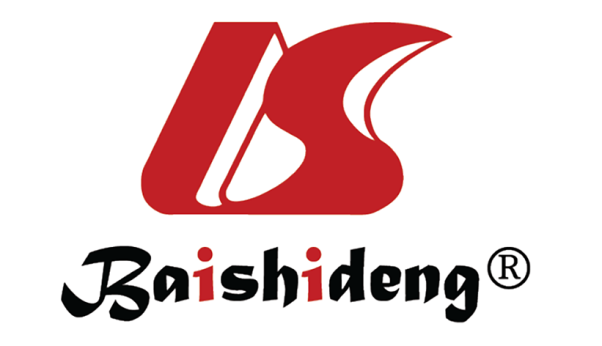 Published by Baishideng Publishing Group Inc7041 Koll Center Parkway, Suite 160, Pleasanton, CA 94566, USATelephone: +1-925-3991568E-mail: bpgoffice@wjgnet.comHelp Desk: https://www.f6publishing.com/helpdeskhttps://www.wjgnet.com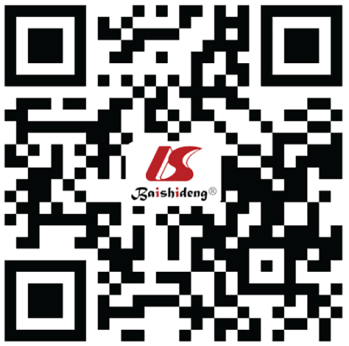 © 2023 Baishideng Publishing Group Inc. All rights reserved.